ISTRSKA BELICA – Kozana 2023Vsebnost olja v laboratorijski oljarni 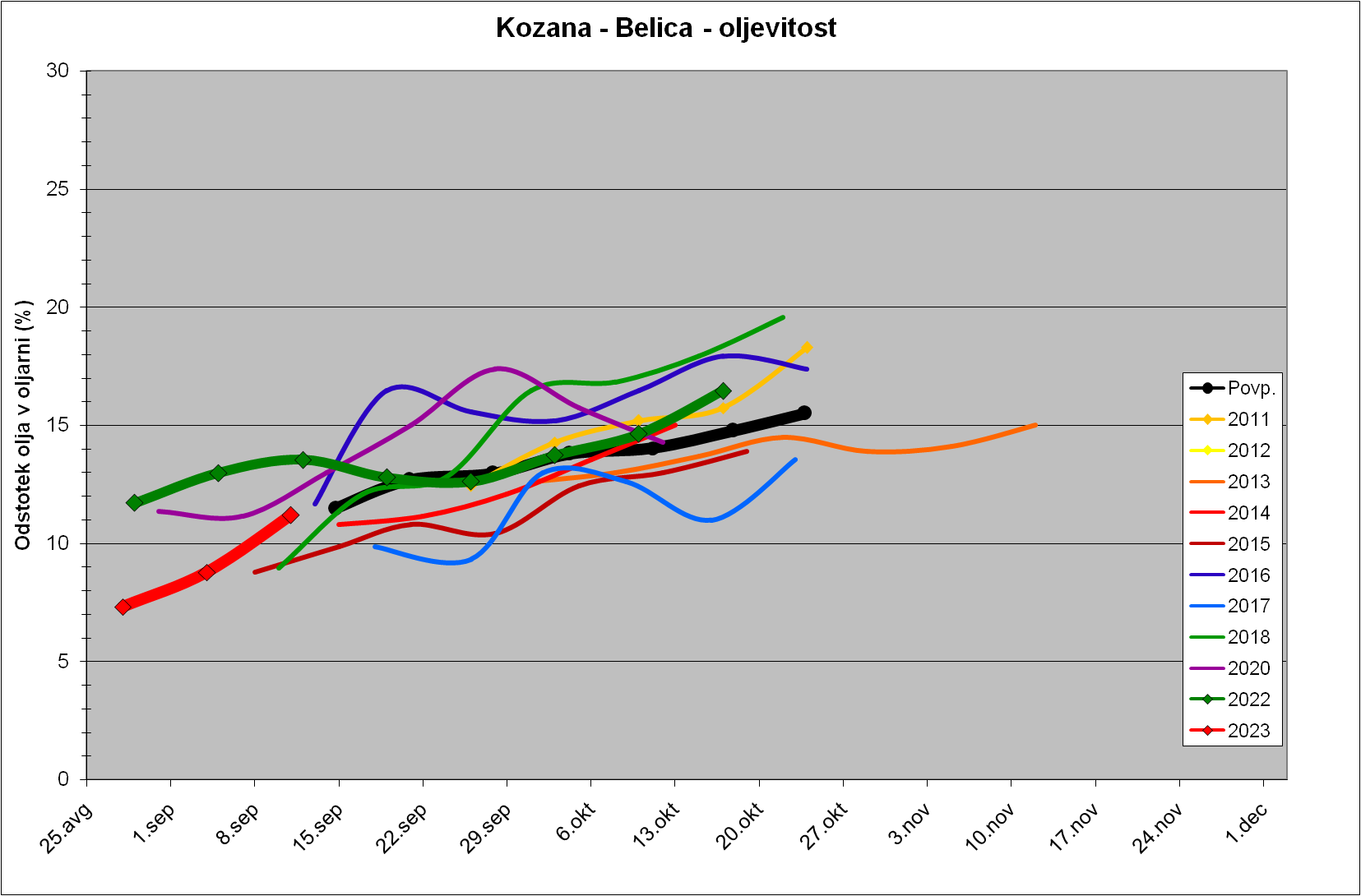 Trdota plodov 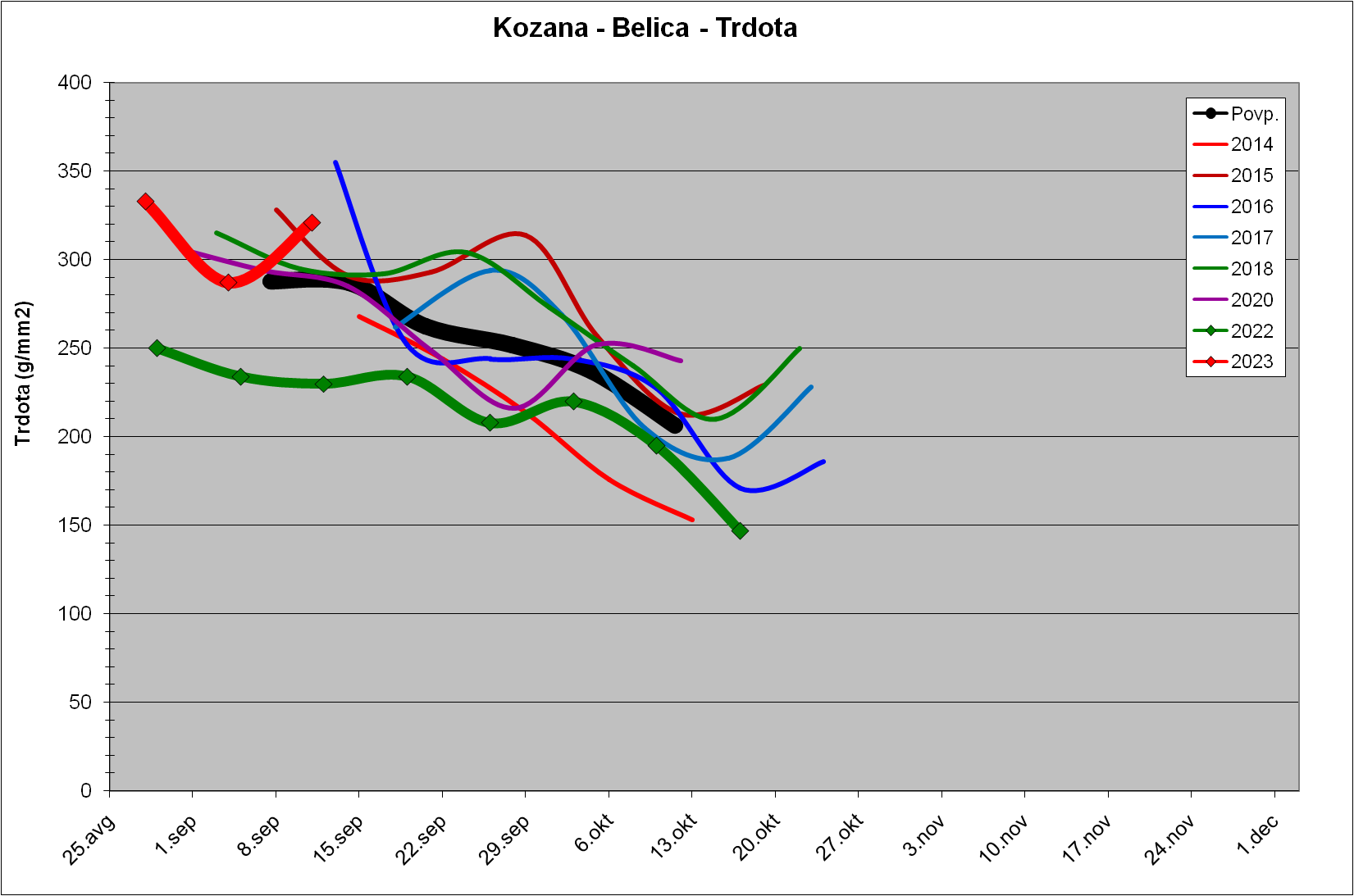 